    Colegio República Argentina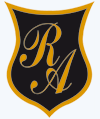 O’Carrol  # 850-   Fono 72- 2230332                    Rancagua     Asignatura:  Matemáticas            Curso:   1ºBásico       4ªsemana desde 6 abril al 10 abrilSin embargo, hay ocasiones en que no basta sólo con mirar, sino que hay que usar nuestra segunda estrategia COMPARAMOS HACIENDO CORRESPONDENCIA 1 A 1. Puedes unir con una línea un plátano con un mono y luego otro plátano con un mono para comprobar si alcanza un plátano para cada mono.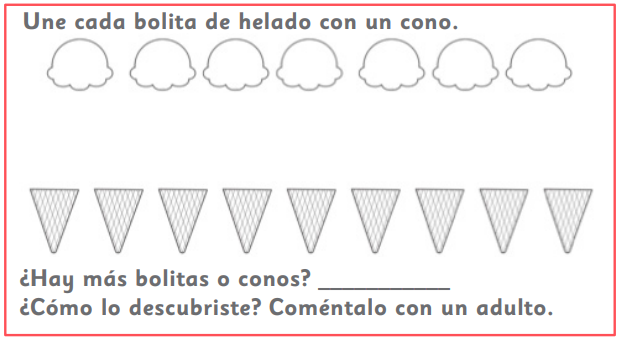 ¿Encontraste alguna otra estrategia para comparar dos grupos de elementos?Coméntalo con un adulto. Introducción:Esta semana te invito  a comparar con dibujos los  números en el ámbito del o al 10, para eso aprenderemos dos estrategias que fortalecerán tus aprendizajes. Te invito a visitar la siguiente página de internet https://vimeo.com/400829114  para afianzar nuestro conocimiento de los números y descubrir  para que nos sirven en la vida diaria.Ánimo y confía en tus capacidadesOA: Comparar y ordenar números del 0 al 10, de menor a mayor y/o viceversa, trabajando con páginas interactivas y en sus cuadernos manteniendo una actitud positiva frente a sus capacidades.Contenidos:Comparación de cantidades: tantos como; más que y menos queComparación  de números: Mayor, menor o igual queRelación de ordenLa primera estrategia es un simple golpe  de vista¿Dónde hay más animalitos?:Fácil ¿verdad? La respuesta es que hay más perritos que osos panda. Sólo tuviste que mirar.